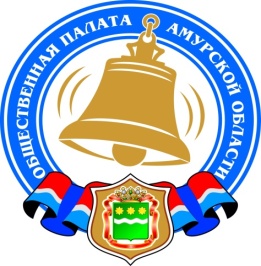 Хронология событий Общественной палаты Амурской области в апреле 2013 годаСовещание о мерах социальной поддержки отдельных категорий граждан03 апреля 2013 года состоялось совещание о мерах социальной поддержки отдельных категорий граждан под председательством первого заместителя председателя Правительства Амурской области Щербины Веры Георгиевны. В мероприятии принял участие секретарь Общественной палаты Амурской области Седов Владимир Валентинович.На заседании рассматривались возможные последствия Закона Амурской области от 23.11.2012 № 117-ОЗ «О внесении изменений в некоторые законодательные акты Амурской области». Обсуждение данного вопроса было вызвано неоднократными обращениями жителей Амурской области, обращением Общественной палаты Амурской области и Федерации профсоюзов.На рассмотрение было вынесено предложение заменить в ч. 1 ст. 4 Закона о том, что ветеранам труда области, не достигшим возраста 80 лет, имеющим доход ниже полутократной величины прожиточного минимума по Амурской области, предоставляется социальная поддержка слово «полутократной» на «двукратной». Данное предложение было принято с учетом мнения граждан Амурской области.По итогам заседания были подготовлены и  вынесены на рассмотрение в Законодательное собрание предложения, которые коснулись уровня дохода граждан: если в первоначальном варианте он предлагался в 1,5 размере прожиточного минимума, то теперь его увеличили до 2. День единения народов Белоруссии и России03 апреля 2013 года в 15 часов секретарь Общественной палаты Амурской области Седов Владимир Валентинович принял участие в традиционной встрече, посвящённой Дню единения народов Белоруссии и России и годовщине подписания договора о Союзе Беларуси и России и подготовленой Автономной некоммерческой организацией «Белорусское  землячество Амурской области».Мероприятие состоялось в Амурском региональном центре Президентской библиотеки им. Б.Н. Ельцина.На данной встрече был представлен отчет о деятельности Автономной некоммерческой организации «Белорусское  землячество Амурской области», и также можно было познакомится с книжной экспозицией «Беларусь и Россия: по пути строительства союзного государства».Поддержка НКО, реализующих социально значимые проекты и участвующих в развитии институтов гражданского общества04 апреля 2013 года на заседании совета Общественной палаты Амурской области рассматривалось распоряжение Президента РФ от 30.03.2013 № 115 «Об обеспечении в 2013 году государственной поддержки некоммерческих неправительственных организаций, реализующих социально значимые проекты и участвующих в развитии институтов гражданского общества», по которому в 2013 году на государственную поддержку некоммерческих неправительственных организаций, участвующих в развитии институтов гражданского общества, выделено 2 320 000 000 рублей. Для привлечения большего количества средств на територрию Амурской области было решено провести обучение представителей НКО, реализующих социально значимые проекты, по оформлению заявок на участие в конкурсе субсидий, предусмотренных в федеральном бюджете на 2013 год.В результате была проведена большая организационная работа с Общественной палатой Российской Федерации, управлением внутренней политики Амурской области по проведению семинара, который состоится 28-29 мая 2013 года.Соглашение о сотрудничестве с Амурским государственным университетом05 апреля 2013 года состоялась встреча секретаря Общественной палаты Амурской области Седова Владимира Валентиновича с ректором АмГУ Плутенко Андреем Долиевичем по вопросам взаимодействия с Общественной палатой Амурской области.На встрече обсуждалась возможность подписания соглашения о сотрудничестве, организации совместной работы по написанию ежегодного доклада о состоянии гражданского общества в Амурской области, а также налаживания взаимодействия по вопросам экспертной деятельности.В результате продолжительной работы было подписано Соглашение о сотрудничестве между Общественной палатой Амурской области и Амурским государственным университетом, направленное на формирование экспертного сообщества в целях становления и развития гражданского общества.Рабочая встреча по вопросу общественной экспертизы11 апреля 2013 года прошла рабочая встреча представителей Общественной палаты Амурской области (Седов В.В., Титов В.А., Осипов П.Е.) с заместителем председателя Законодательного Собрания Амурской области, председателем комитета по вопросам законодательства, местного самоуправления и регламенту Лысенко Ольгой Викторовной.Разговор шел о механизме взаимодействия Общественной палаты Амурской области и Законодательного Собрания Амурской области в вопросе работы с проектами законов Амурской области в целях проведения общественной экспертизы.Было предложено данный вопрос регулировать по опыту Государственной Думы Федерального Собрания Российской Федерации, которая заложила механизм работы с Общественной палатой Российской Федерации в регламенте.В настоящее время данный вопрос еще находится в стадии рассмотрения.Рабочая встреча по вопросу экспертной деятельности15 апреля 2013 года секретарь Общественной палаты Амурской области Седов Владимир Валентинович принял участие в рабочей встрече с заместителем председателя Правительства Амурской области Палатовым Валерием Ивановичем. На данной встрече обсуждался вопрос, касающийся экспертной деятельности Общественной палаты Амурской области.В связи с принятием Указа Президента Российской Федерации от 07 мая 2012 года № 601 «Об основных направлениях совершенствования системы государственного управления» закладывается новое требование к формированию общественных советов: обязательное участие независимых экспертов, а также непосредственное участие Общественной палаты в их формировании. Было предложено выстроить механизм через работу по созданию новых общественных советов при министерствах и управлениях Амурской области.В результате Общественной палатой Амурской области был разработан проект постановления губернатора Амурской области «О порядке образования общественных советов при исполнительных органах государственной власти Амурской области» и подготовлена пояснительная записка к нему.Сейчас данный проект находится в работе Правительства Амурской области.Встреча с Амурской региональной общественной организации по социальной защите воинов-инвалидов боевых действий и военной службы «Память»19 апреля 2013 года в 12 часов состоялась встреча с членами Амурской региональной общественной организации по социальной защите воинов-инвалидов боевых действий и военной службы «Память». Приглашенные озвучили проблемы, возникающие с проведением ремонта квартир льготной категории граждан.На встречу были приглашены начальник отдела по работе с ветеранами и инвалидами министерства социальной защиты населения Амурской области Федорова Татьяна Константиновна и начальник жилищного отдела управления ЖКХ администрации города Благовещенска Булатова Лариса Вильгельмовна. Во время встречи члены общественной организации получили ответы на все поставленные вопросы.Указы Президента24 апреля 2013 года секретарь Общественной палаты Амурской области Седов Владимир Валентинович принял участие в совместном заседании Общественной палаты Российской Федерации и Совета общественных палат России, где были представлены текущие результаты мониторинга реализации социально значимых президентских указов (№№ 596-606 от 07 мая 2012 года), касающихся вопросов социальной защиты граждан, создания рынка доступного жилья, развития образования, поддержке семьи, материнства и детства, а также формирования здорового образа жизни.Для подготовки данного мероприятия в Общественную палату Российской Федерации были направлены результаты мониторинга реализации государственной политики формирования здорового образа жизни граждан Амурской области и мониторинга социальных аспектов образования в Амурской области, подготовленные Дмитриевой Лидией Ефимовной.Коллегам было рассказано, какие данные были получены в результате мониторинга на территории Амурской области.В настоящее время работа по сбору информации о реализации указов продолжается. Ответственным за данное направление назначена Дмитриева Лидия Ефимовна.Взаимодействие Ассоциации «Совет муниципальных образований Амурской области» и Общественной палаты Амурской областиНа заседании совета Общественной палаты Амурской области, которое состоялось 29 апреля 2013 года, рассматривался вопрос о внесении предложений в план работы на 2013 год Ассоциации «Совет муниципальных образований Амурской области». В результате были выработаны предложения в данный документ.В связи с этим была организована встреча с председателем Ассоциации «Совет муниципальных образований Амурской области» Штейном Павлом Семеновичем по вопросу организации совместной работы по решению проблем в муниципалитетах Амурской области.На очередном заседании Ассоциации «Совет муниципальных образований Амурской области» планируется рассмотреть предложения Общественной палаты Амурской области в их план работ на 2013 год.Соглашение с Центром специальной связи и информации Федеральной службы охраны Российской Федерации в Амурской областиВ апреле 2013 года состоялось несколько встреч с представителями Центра специальной связи и информации Федеральной службы охраны Российской Федерации в Амурской области, в результате которых был разработан проект Соглашения об информационном взаимодействии между Центром специальной связи и информации Федеральной службы охраны Российской Федерации в Амурской области и Общественной палатой Амурской области.В настоящее время идет подготовка к подписанию данного документа.Использование ресурсов Общественной палаты Амурской области инициативными гражданами и общественными организациямиРегламентные мероприятия02 апреля 2013 года состоялось заседание комиссии по социальной политике, здравоохранению, охраны материнства и детства. Из 7 человек приняли участие 6. Отсутствовала Коломыцына Д.Н.04 апреля 2013 года состоялось заседание совета. Из 8 человек присутствовало 6. Отсутствовали Суворов А.Г., Выдрова Е.В. (болезнь).11 апреля 2013 года состоялось заседание комиссии по социальной политике, здравоохранению, охраны материнства и детства методом опроса.11 апреля 2013 года состоялось заседание рабочей группы по реализации направления грантовой программы благотворительного фонда «София» «Здоровые дети – будущее России» методом опроса.16 апреля 2013 года состоялось заседание комиссии по общественному контролю за соблюдением прав и свобод человека и гражданина, противодействию коррупции. Из 7 человек приняли участие 6. Отсутствовала Серикова Е.В. (командировка).19 апреля 2013 года состоялось заседание комиссии по экономике, развитию региона, экологии, предпринимательства, сферы услуг и ЖКХ. Из 6 человек приняли участие 4. Отсутствовали Кузнецов Г.С., Пичугина Г.В.26 апреля 2013 года состоялось заседание Совета по этике, регламенту и организации работы. Из 6 человек приняли участие 5. Отсутствовал Куценко Л.С. (Епископ Лукиан).26 апреля 2013 года состоялось заседание комиссии по вопросам образования, науки, молодежной политики, патриотического воспитания, культуры и спорта. Из 8 человек приняли участие 3. Оставили свою позицию 3 человека. Отсутствовали Боржко А.В., Песков Е.А.29 апреля 2013 года состоялось заседание совета. Из 8 человек приняли участие 4. Оставил свою позицию 1 человек. Отсутствовали Серикова Е.В. (командировка), Выдрова Е.В. (болезнь).Работа с письменными обращениями гражданУчастие в мероприятиях органов власти Амурской областиОбзор СМИ о деятельности Общественной палаты Амурской областиза апрель 2013 годаДатаВремяМероприятиеКоординаторЗал заседаний № 112Зал заседаний № 112Зал заседаний № 112Зал заседаний № 11202 апреля17.00Заседание редакционного совета газеты «Знай свои права!» по организации конкурса «Амурский юрист - 2013»Петайчук О.С.11 апреля17.00Заседание редакционного совета газеты «Знай свои права!» по организации конкурса «Амурский юрист - 2013»Петайчук О.С.15 апреля17.00Заседание редакционного совета газеты «Знай свои права!» по организации конкурса «Амурский юрист - 2013»Петайчук О.С.22 апреля17.00Заседание редакционного совета газеты «Знай свои права!» по организации конкурса «Амурский юрист - 2013»Петайчук О.С.30 апреля14.00Заседание организационного комитета по организации и проведению 6 фестиваля «Молодежь, энергия, весна» под девизом «Все различны, все равны» 1 этапа международного слета молодежи «Мир, где нет чужих»Нудьга М.В.Дата поступле-нияЗаявитель и краткое содержаниеОтветствен-ныйСрок и результаты исполнения02 апреляОтраднова В.И. – обращение по вопросу вывоза отходов с очистных сооруженийОсипов П.Е.10.06.2013Срок исполнения продлен в связи с подготовкой отчета по данному вопросу Росприроднадзором по Амурской области05 апреляОвчаренко И.А. – обращение по вопросу ЖКХОсипов П.Е.10.06.2013Срок исполнения продлен в связи с отсутствием дополнительно запрошенных документов от заявителя08 апреляАдминистрация Мазановского района – обращение по вопросу выделения денежных средств на покупку домаНаправленно в благотворительный фонд «София» для возможного участия в программе выделения денежных средств10 апреляУсманджанов И.И.  – обращение по вопросу социальной помощи ветеранам АфганистанаОрлов С.М.10.05.2013Исх. 1-20-27119.04.2013 была проведена рабочая встреча с представителями  министерства социальной защиты населения Амурской области и управления социальной защиты населения администрации г.Благовещенска 11 апреляГБУЗ АО БГКБ – обращение по вопросу незаконного действия администрации больницыПушкарев Е.В.30.05.2013Проведена рабочая встреча с министерством здравоохранения Амурской области; срок исполнения продлен в связи с подготовкой разъяснений министерством здравоохранения Амурской области22 апреляГрибанов В.В. – обращение по вопросу предоставления жильяНаправлен на консультацию к специалисту в Амурский областной правозащитный центрДатаФИОМероприятие18 апреляСедов Владимир ВалентиновичДвадцатое заседание ЗаконодательногоСобрания Амурской области шестого созываДата публикации Наименование СМИФИО автора, название статьи17 апреля «АиФ Дальний Восток»В.Соболев «Рупор народный»